Business Canvas WorksheetNetwork Business Planning Partnership MeetingRural Health Network Development GranteesOctober, 2016 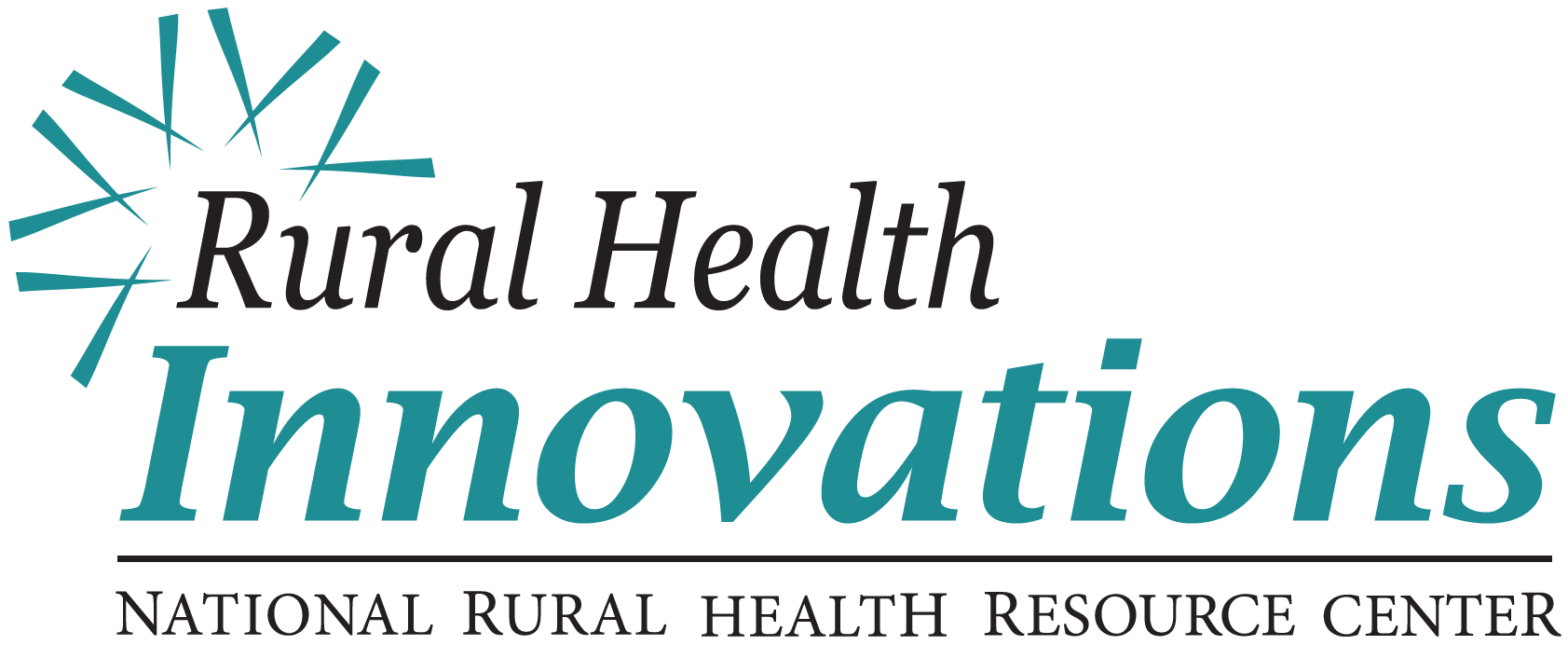 600 East Superior Street, Suite 404 │ Duluth, Minnesota 55802 
218-727-9390 │ www.ruralcenter.org/rhi/network-ta   Based on Business Model Generation: Business Model Canvas and Value Proposition Designer and designed by RURAL HEALTH INNOVATIONS, a subsidiary of the National Rural Health Resource Center             Organization  : Mission- why we exist? Vision – what do we want to be?Strategic Objectives – what is our game plan? 1. Product and Service Description:  What is the business product or service that will meet your members’ needs assessment AND is aligned with the network’s mission, vision, and strategic objective?2. Value Statements: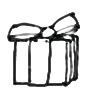 What alleviate pains and create gains for the members?Double-Check: Is this product and service aligned with our mission, vision, strategy?3. Desired End-User Experience & Relationship:What experience do you want your members to have while they are receiving or using your product or service? ( i.e. personal, interactive, remote, etc.)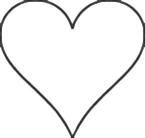 What relationship do your members expect you to establish and maintain with them when they receive or use your product or service? (i.e. personal assistance, self-service, automated, communities, co-creation, etc.)4. Product or Service Communication & Delivery:What communication methods will you use with your members as they learn about, receive and use your product or service?What are the methods you can use to deliver your product or service?  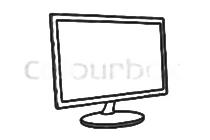 4. Product or Service Communication & Delivery:What communication methods will you use with your members as they learn about, receive and use your product or service?What are the methods you can use to deliver your product or service?  5. Key Initiatives: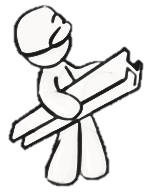 What are the key initiatives (actions) needed to develop, implement, support and/or provide this product or service?6. Key Resources/Infrastructure: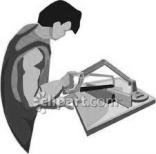 What are the most important tools, technology, expertise, staffing, materials, and/or financial resources needed to develop, implement, support and/or provide this product or service?7. Key Partners: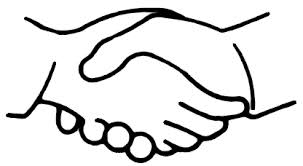 Who are the key partners that are needed to develop, implement, support and/or provide this product or service?  8. Development & On-going Costs: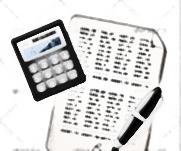 Describes and estimates costs related to the product or service.  Look to key initiatives, infrastructure and resources for identifying costs.Estimate one-time purchases.Estimate on-going costs related to recurring fees and purchases, and human resources.Forecast Assumptions:Development/Start-up  one-time cost components: Ongoing costs components:Annual Cost = one-time cost + on-going costs per year9. Expected  Income:Identify a payment type for your product or service.Estimate price and frequency of member’s payment.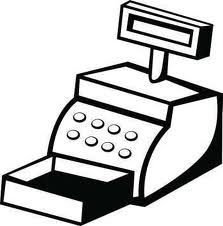 Examples of payment types include: selling a physical product, charging on a per use basis (fee for service), subscription fee based on a time period, rent or lease a physical product, and licensing an intellectual property (shared staffing).Forecast Assumptions: Identify type of payment:Estimate how much (price) and how often (frequency) your members are willing to pay:  Annual Income = Price per Unit  x Frequency per  year  x Number of MembersForecasted Income = Expected Income – (Development + On-Going Costs)Forecasted Income = Expected Income – (Development + On-Going Costs)